УтверждаюГлава Лихославльского муниципального округа___________ Н.Н. ВиноградоваПОЛОЖЕНИЕVI Международного фестиваля карельского пирога  «Калитка»Общие положенияVI Международный фестиваль карельского пирога «Калитка» (далее – Фестиваль) проводится 20 августа 2022 г. в селе Толмачи Лихославльского муниципального округа Тверской области  ЦелиСохранение, развитие и популяризация народного творчества, сохранение и поддержание культурных традиций, этнокультурного многообразия, культурной самобытности русского и карельского народов. Воспитание патриотизма, толерантности, формирование культуры общения на основе постижения народных традиций и обычаев.Укрепление международного и межрегионального культурного сотрудничества.Развитие событийного туризма в Лихославльском муниципальном округе.Возрождение национальной культуры тверских карел и пробуждение к ней интереса со стороны других народов.Создание имиджа округа как территории, привлекательной для туристских посещений.Создание культурного пространства для представления русской и карельской культуры (фольклор, кухня, декоративно-прикладное творчество, промыслы, история, литературное наследие) широкому кругу участников и зрителей.Учредители ФестиваляАдминистрация Лихославльского муниципального округа Тверской области;Тверская региональная общественная организация национально-культурной автономии тверских карел.Организация ФестиваляУчредитель Фестиваля: - определяет конкретные сроки проведения Фестиваля; - утверждает смету расходов на организацию и проведение Фестиваля; - утверждает Оргкомитет фестиваля; - утверждает план организационно — технических мероприятий по подготовке и проведению Фестиваля. Руководство подготовкой и проведением Фестиваля возлагается на Оргкомитет, который формируется из представителей Учредителя Фестиваля, органов местного самоуправления и экспертов в области организации массовых зрелищ. Оргкомитет: - вносит на рассмотрение учредителей предложения по смете расходов на организацию и проведение Фестиваля; - формирует состав участников Фестиваля, программу проведения Фестиваля; - проводит всю необходимую работу по подготовке и проведению Фестиваля; - организовывает информационное обеспечение подготовки и проведения Фестиваля, аккредитует средства массовой информации; - проводит работу по привлечению спонсорских и благотворительных средств на проведение Фестиваля; - осуществляет другие виды деятельности, связанные с подготовкой и проведением Фестиваля; - готовит и проводит программные мероприятия Фестиваля; - обеспечивает благоустройство территории проведения Фестиваля;- обеспечивает безопасность во время проведения Фестиваля. Программа фестиваляФорма мероприятия – народное праздничное гуляние на нескольких площадках. - 11.00 – 12.00. Регистрация участников фестиваля; - 12.00 «По сельской улице с оркестром» -  шествие гостей и участников фестиваля в национальных костюмах; - 12.15 Открытие фестиваля карельского пирога «Калитка» на главной концертной площадке; - 13.00  «Пироги-то хороши, по-карельски, от души» -  конкурс на самый лучший карельский пирог;- 13.00 «Заморить червячка по-карельски» - кулинарный поединок среди студентов колледжей Тверской области, обучающихся по направлению «Повар», «Кондитер» (Приложение 1);- 13.10 «Красна изба углами, а Калитка – пирогами» - мастер – класс по приготовлению карельского пирога на главной сцене с трансляцией на экране;- 13.30. «Мельница Сампо» - историческая реконструкция эпизода по мотивам карело-финского эпоса "Калевала" о волшебной мельнице «Сампо»;- 13.50 Награждение участников конкурса «Пироги-то хороши, по-карельски, от души»; - 14.30 «Молотить рожь хорошо впятером, а калитку есть - всем миром» - всенародная дегустация самой большой карельской калитки; - 14.45 «Калитку съел, считай - водой напился, да в пляс пустился» - мастер-класс по карельским танцам;- 15.15 Награждение участников кулинарного поединка «Заморить червячка по-карельски»-  16.00. Закрытие Фестиваля. На протяжении Фестиваля работают выставки-продажи, город мастеров с мастер-классами, квест «Посвящение в карелы», зона питания, сельский зоопарк, творческая площадка, игровая площадка для детей, ярмарка-презентация территорий Лихославльского муниципального округа, игра в кююккя, мастер-класс по приготовлению карельских пирогов и сканцев участниками фестиваля, старинные игры, обряды и многое другое.Организаторы Фестиваля оставляют за собой право внесения изменений и дополнений в программу мероприятия. Условия участия в ФестивалеУчастники Фестиваля представляют заявку на участие в Оргкомитет Фестиваля по форме согласно Приложению 2 на электронные адреса, указанные в настоящем Положении. Заявки принимаются до 12 августа 2022 года.Продолжительность выступления творческих коллективов от 10 до 20 минут. Организаторы Фестиваля составляют график выступлений и не позднее 17 августа 2022 года направляют их коллективам. Коллективы обязаны не позднее, чем за 15 минут до начала выступления находиться около сценической площадки, предоставить звукорежиссеру музыку для своих номеров (при необходимости).В течение всего праздника работает масштабная выставка-ярмарка, где мастера народных художественных ремёсел демонстрируют свои изделия и процесс их изготовления.Участники ярмарки представляют на продажу изделия традиционных видов ремёсел, стилизацию, современное декоративно-прикладное творчество. Участникам ярмарки рекомендуется проведение мастер-класса с использованием собственных материалов и заготовок.Условия участия для мастеров:- обязательное наличие народного или стилизованного костюма;- место торговли должно быть согласовано с организаторами;- в случае несоответствия товара заявленному ассортименту участник покидает территорию ярмарки.Возраст участников не ограничивается. Организаторы оставляют за собой право использования предоставленного коллективами и мастерами прикладного творчества информационно-рекламного материала (видеоряд, фотографии, буклеты, мультимедийные презентации о творческой деятельности коллектива), видео- и фотосъемки Фестиваля без выплаты гонораров за исполнение и авторские права с дальнейшим размещением материалов Фестиваля на официальных сайтах организаторов и учредителей, партнеров.Участникам Фестиваля обеспечивается за счет Фестиваля: - предоставление сценической (концертной) площадки или выставочных площадей в соответствии с техническими параметрами, согласованными с Оргкомитетом; - разрешение на раздачу своей рекламной продукции, презентаций новых услуг; - горячее питание для творческих коллективов.Участникам не обеспечивается: проезд, проживание, выплата гонорара.Для участия в Фестивале предусмотрен организационный взнос в сумме:- 2000 рублей – с 1 места в зоне общественного питания;- 700 рублей – с 1 торгового места (субъекты МСП, осуществляющие деятельность в области розничной торговли);- 500 рублей – с 1 мастера прикладного творчества в зоне ярмарки;- 350 рублей – с 1 мастера прикладного творчества при условии проведения им мастер-классов для гостей Фестиваля. Примечание: мастера прикладного творчества Лихославльского муниципального округа организационный взнос не оплачивают.Организационный взнос перечислением должен быть оплачен до проведения Фестиваля с предоставлением копий платежного документа в срок не позднее 15 августа 2022 года на электронный адрес tverfin@yandex.ru. В день проведения Фестиваля при регистрации необходимо иметь данные копии при себе. Если организационный взнос вносится наличными, он должен быть внесен в день проведения Фестиваля при регистрации.Вопросы по оформлению документов по тел. 3-56-04, 89201719481 (Кривицкая Елена Аркадьевна) или по электронной почте kyltyralihoslavl@mail.ru.Реквизиты для перечисления организационного взноса:Наименование получателя платежа: УФК по Тверской области (Финансовое Управление (МБУК «ЦКиД» л/с 20246D09500))ИНН 6931005147 КПП 693101001Казначейский счет 03234643285380003600Единый казначейский счет 40102810545370000029Банк: ОТДЕЛЕНИЕ ТВЕРЬ БАНКА РОССИИ//УФК по Тверской области г. ТверьБИК 012809106Код бюджетной классификации: 60600000000000000155 – прочие безвозмездные поступления в бюджеты муниципальных округов.В назначении платежа указать: ДК 1.7950312000  «Фестиваль «Калитка».Контакты для связиОбщая организация Фестиваля:Заместитель Главы Администрации Лихославльского муниципального округа по социальным вопросам Громова Ольга Борисовна 89301631295, (848261)3-54-83, эл.почта olgagrom78@yandex.ruОрганизация зоны мастеров прикладного искусства, выставка-продажа сувенирной продукции и изделий, соответствующих тематике фестиваля:Специалист Центра Культуры и Досуга Орлашова Ольга Викторовна 89201725191, (848261) 3-65-37, эл.почта oolyapsy2015@mail.ruВзаимодействие с творческими коллективами:Заместитель директора по ТДД МБУК «Центр Культуры и Досуга» Разумовская Елизавета Алексеевна, тел.  89301806141, (848261)3-65-37, эл.почта rckid-2011@mail.ruОрганизация зоны питания:Заведующий отделом экономики, сельского хозяйства и потребительского рынка администрации Лихославльского муниципального округаЖуравлева Ольга Анатольевна, тел. 89201880715, (848261)3-50-34, эл.почта zakupkilihoslavl@mail.ruРабота со СМИ, туроператорами:Заместитель начальника управления информационного обеспечения, связей с общественностью и туризма Новикова Юлия Владимировна, тел. 89066510047, (848261) 3-54-38, эл. почта ju.novikova@yandex.ruОрганизация кулинарного поединка:Заместитель Главы администрации, управляющий деламиКозлова Наталья Валерьевна, тел. 89201604940, (848261) 3-57-41, эл.почта natalia.wrk@yandex.ruПриложение 1Положение о проведении кулинарного поединка«Заморить червячка по-карельски» в рамках VI Международного фестиваля карельского пирога «Калитка»Общие положенияНастоящее Положение определяет порядок организации и проведения кулинарного поединка «Заморить червячка по-карельски» в рамках VI Международного фестиваля карельского пирога «Калитка» (далее – Конкурс), критерии оценивания и порядок награждения участников. Цели и задачиКонкурс проводится в целях привлечения внимания молодежи к традиционной кухне карелов посредством продвижения кулинарного искусства. Задачи:-  сохранение национальной традиционной кухни;-  выявление талантливых, творческих молодых кулинаров.Участники конкурса:- студенты техникумов (колледжей и т.п.) Тверской области, обучающихся по направлению «Повар», «Кулинар»;- молодежные команды свободных формирований, организаций и предприятий Тверской области.Возраст участников команды 18 – 35 лет.Количество участников команды - 5 человек. Организатор:Администрация Лихославльского муниципального округа. Организация, порядок и условия проведения конкурса:Молодежные команды принимают участие в нескольких этапах конкурса:1.  Представление команд. Участники представляют свою команду в стихотворной форме (не более четырех строчек). Критерии: Оригинальность, костюм и атрибутика, общее впечатление. 2.  Кулинарный поединок. Каждой команде выдается продуктовая корзина, предоставленная организаторами, и место для приготовления. Перечень продуктов продуктовой корзины1. Крупа (ячневая/перловая/гречневая) - 2 кг;2. Картофель - 10 шт.;3. Капуста – 1 шт.;4. Морковь - 10 шт.;5. Лук – 10 шт.;6. Мясо или рыба по жеребьёвке - 1 кг;7. Яйца - 10 шт.;8. Мука высшего сорта - 1 кг;9. Мука ржаная – 2 кг;10. Масло сливочное - 1 уп;11. Масло подсолнечное - 500 гр.Примечание: состав продуктовой корзины может незначительно меняться, участники поединка будут заранее предупреждены.   	Задача команды: приготовить несколько национальных карельских блюд (количество не ограничивается) из предоставленных продуктов, используя абсолютно ВСЕ продукты. Общее время на приготовление 1,5 часа. Командам разрешается использовать привезенные специи (соль, перец, зелень, ягоды и т.д.). Команды сервируют стол и блюдо, используя свою кухонную утварь (тарелки, вилки, ножи и т.д.).   	Команды презентуют конкурсные блюда в 14.45, их оценивает компетентное жюри.  Далее проводится народное голосование, где зрители голосуют жетонами за понравившееся блюдо, после чего победитель выбирается по максимальному количеству голосов (жетонов).   	Критерии оценки жюри: вкусовые качества, оригинальность замысла, эстетика оформления, количество порций (чем больше, тем лучше), наличие форменной одежды в соответствии с требованиями, соблюдение чистоты в процессе приготовления и подачи блюда, умение последовательно и интересно презентовать блюдо. 	Одноразовая посуда для народного голосования предоставляется организаторами конкурса.Участники самостоятельно обеспечивают себя мангалом, кухонной утварью, необходимой для приготовления блюда (сковородки, кастрюли, решётка-гриль, ложки, поварёшки, ухват, тарелки и т.д.)  и одноразовыми перчатками. ЗАПРЕЩЕНО: использование других приспособлений для готовки (гриль, электрические приборы и т.д.).Участникам команды, ответственным за приготовление пищи, необходимо иметь с собой санитарную книжку.Команде-участнице необходимо иметь с собой фартуки, колпаки с символикой команды, представляемого учреждения.Для участия в конкурсе до 12 августа 2022 г. необходимо заполнить заявку по прилагаемой форме и отправить на электронный адрес natalia.wrk@yandex.ru с пометкой «на кулинарный поединок»Транспортные расходы, проживание и питание участников осуществляются за счет направляющей стороны.Организация и порядок работы жюриСостав жюри формируется из специалистов, имеющих большой стаж работы в отрасли общественного питания, знатоков национальной кухни, специалистов отрасли культуры.Итоги конкурса подводятся по итогам суммирования баллов жюри и итогов народного голосования. По итогам выявляется «Абсолютный победитель» по мнению жюри и победитель «Народного голосования». Остальные участники награждаются дипломами победителей в различных номинациях, например, «Самое вкусное блюдо», «Самое оригинальное блюдо», «Лучшая сервировка»,  «Национальное блюдо», «Лучшая презентация». Допускаются и другие номинации по мнению жюри.Организаторы проводят награждение победителей Конкурса на главной сцене Фестиваля. Заключительные положенияОрганизаторы Конкурса имеют право использовать фото- и видеоматериалы конкурса по своему усмотрению без согласия участников.Организаторы имеют право вносить изменения в настоящее положение и условия проведения конкурса, информируя об этом участников.Все вопросы, не отраженные в настоящем Положении, решаются Оргкомитетом, исходя из сложившейся ситуации.Участники, подавшие заявку на участие в конкурсе, соглашаются со всеми пунктами данного положения.Всю информацию о проведении конкурса можно получить у организаторов по телефону тел. 89201604940   Козлова Наталья ВалерьевнаПриложение 2Заявка на участие 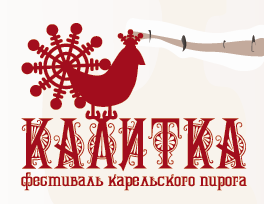 в VI фестивале карельского пирога «Калитка» 20 августа 2022 г.*Оплата проезда, проживания и питания за счет направляющей стороны.Регион (район, округ, город, поселение), представляющий делегациюФамилия, имя, отчество ответственного за делегациюКоличество участников делегацииМесто работы, должность ответственногоКонтакты ответственного: телефон, e-mailМарка, госномер транспортного средстваФорма участия (нужное подчеркнуть)Мастер прикладного творчестваФольклорный коллективУчастник кулинарного поединкаНеобходимо ли вам оборудование и какоеОборудование и материалы, которые вы привезете с собойПо выступающим фольклорным коллективам:По выступающим фольклорным коллективам:Наименование коллективаРуководитель коллектива, контактный телефон, e-mailУчреждение, представляющее коллективПрограмма выступления (названия номеров)Жанр выступленияДополнительная информация, которую Вы хотели бы сообщить